МЕСТНАЯ АДМИНИСТРАЦИЯМУНИЦИПАЛЬНОГО ОБРАЗОВАНИЯ ГОРОД ПЕТЕРГОФПОСТАНОВЛЕНИЕ«26» 10.2022 г.					                                          № 120-1 О внесение изменений в постановление местной администрации муниципального образования город Петергоф от 29.10.2021 №132 «Об утверждении ведомственной целевой программы «Организация и проведение досуговых мероприятий для жителей муниципального образования город Петергоф» на 2022 год» (с изм. от 06.10.2022)В соответствии с Бюджетным кодексом РФ, Положением о бюджетном процессе в муниципальном образовании город Петергоф, Постановлением местной администрации муниципального образования город Петергоф от 26.09.2013 №150 «Об утверждении Положения о Порядке разработки, реализации и оценки эффективности муниципальных программ и о Порядке разработки и реализации ведомственных целевых программ и планов по непрограммным расходам местного бюджета МО г. Петергоф», местная администрация муниципального образования город ПетергофПОСТАНОВЛЯЕТ:1. Внести изменения в постановление местной администрации муниципального образования город Петергоф от 29.10.2021 №132 «Об утверждении ведомственной целевой программы «Организация и проведение досуговых мероприятий для жителей муниципального образования город Петергоф» на 2022 год» (с измен. от 09.09.2022) (далее – Постановление), изложив приложение к Постановлению в редакции согласно приложению к настоящему Постановлению. 2. Дополнить ведомственную целевую  программу приложением №4.3. Приложения №№4,5,6,7,8,9,10,11,12,13  к Ведомственной целевой программе (приложение к Постановлению) считать соответственно Приложениями №№ 5,6,7,8,9,10,11,12,13,14.4. Приложения №№1,2,3, к Ведомственной целевой программе (приложение к Постановлению) оставить без изменения.5. Постановление вступает в силу с даты официального опубликования.6. Контроль за исполнением настоящего Постановления оставляю за собой.Глава местной администрациимуниципального образования город Петергоф                       Т.С.ЕгороваПриложение к Постановлению МА МО город Петергоф от «26» 10 №120-1 ВЕДОМСТВЕННАЯ ЦЕЛЕВАЯ ПРОГРАММА«Организация и проведение досуговых мероприятий для жителей муниципального образования город Петергоф» на 2022 год»1. Наименование вопроса (вопросов) местного значения, к которому (которым) относится программа: Организация и проведение досуговых мероприятий для жителей муниципального образования город Петергоф.2. Цели и задачи программы:- организация досуга жителей муниципального образования город Петергоф;- создание благоприятных условий для разностороннего развития и творческой самореализации жителей муниципального образования;- воспитание чувства уважения и бережного отношения к истории родного города, национальной культуре; - повышение качественного уровня проводимых досуговых мероприятий, развитие новых форм досуговой деятельности;- увеличение числа населения, вовлеченного в сферу активного содержательного досуга;- обеспечение успешной социальной адаптации детей, подростков и молодежи с помощью досуговых мероприятий, поддержка молодежных инициатив; - взаимодействие с общественными организациями, расположенными и осуществляющими свою деятельность на территории муниципального образования3. Заказчик программы (ответственный исполнитель):Местная администрация муниципального образования город Петергоф (Организационный отдел местной администрации муниципального образования город Петергоф)4. Ожидаемые конечные результаты реализации целевой программы: Организация и проведение мероприятий – 43 усл.Приобретение подарочно-сувенирной продукции – 10 647 шт.5. Сроки реализации целевой программы: 1-4 квартал 2022 года.6. Перечень мероприятий ведомственной целевой программы, ожидаемые конечные результаты реализации и необходимый объём финансирования:Приложение 4 к ведомственной целевой программе Сводный расчет к пункту 4 программы«Поставка новогодних подарков для участия в организации детских новогодних праздников»Главный специалист организационного отдела   местной администрации муниципального образования город Петергоф                                              Н.А. СкориантоваПриложение 8 к ведомственной целевой программеСметный расчет к пункту 8 программы«Организация и проведение экскурсий для жителей муниципального образования город Петергоф»Главный специалист организационного отдела   местной администрации муниципального образования город Петергоф                                              Н.А. СкориантоваПриложение 9к ведомственной целевой программеСметный расчет к пункту 9 программы«Организация посещения концертов, театров и кинотеатров» Главный специалист организационного отдела   местной администрации муниципального образования город Петергоф                                              Н.А. СкориантоваПриложение 11к ведомственной целевой программеСметный расчет к пункту 11 программы«Организация и проведение досуговых мероприятий «Выходной всей семьей» для многодетных семей и семей с детьми, находящимися под опекой (попечительством), проживающих на территории муниципального образования город Петергоф»Главный специалист организационного отдела   местной администрации муниципального образования город Петергоф                                              Н.А. СкориантоваПриложение 14к ведомственной целевой программеСметный расчет к пункту 14 программы«Организация доставки жителей муниципального образования город Петергоф для посещения досуговых мероприятий» Главный специалист организационного отдела   местной администрации муниципального образования город Петергоф                                              Н.А. Скориантова№п/пНаименование мероприятияОжидаемые конечные результатыОжидаемые конечные результатыСрок исполнения мероприятияНеобходимый объём финансирования(тыс.руб.)№п/пНаименование мероприятияЕдиница изм.Кол-воВсегоОрганизация досуговых мероприятий для детей, подростков и молодежи муниципального образования город ПетергофОрганизация досуговых мероприятий для детей, подростков и молодежи муниципального образования город ПетергофОрганизация досуговых мероприятий для детей, подростков и молодежи муниципального образования город ПетергофОрганизация досуговых мероприятий для детей, подростков и молодежи муниципального образования город ПетергофОрганизация досуговых мероприятий для детей, подростков и молодежи муниципального образования город ПетергофОрганизация досуговых мероприятий для детей, подростков и молодежи муниципального образования город ПетергофОрганизация и проведение праздников дворов для жителей муниципального образования город Петергофусл.142-3 квартал1 583,4Организация и проведение фестиваля искусств «Виват, Петергоф 2022!»усл.13 квартал262,5Организация и проведение детского конкурса песни «Звонкие голоса»усл.13-4 квартал327,6  4.Поставка новогодних подарков для участия в организации детских новогодних праздниковшт.(подарки)80354 квартал6 026,3Итого:8 199,8Организация и проведение культурно – досуговых мероприятий для жителей муниципального образования город ПетергофОрганизация и проведение культурно – досуговых мероприятий для жителей муниципального образования город ПетергофОрганизация и проведение культурно – досуговых мероприятий для жителей муниципального образования город ПетергофОрганизация и проведение культурно – досуговых мероприятий для жителей муниципального образования город ПетергофОрганизация и проведение культурно – досуговых мероприятий для жителей муниципального образования город ПетергофОрганизация и проведение культурно – досуговых мероприятий для жителей муниципального образования город Петергоф5.Организация и проведение досуговых мероприятий для жителей муниципального образования город Петергоф, приуроченных кгодовщине вывода советских войск из Афганистанаусл.31 квартал161,56.Участие в проведении досугового мероприятия для молодежи с ограниченными возможностями шт812 квартал90,07.Организация и проведение досугового мероприятия для ветеранов Петродворцового часового заводаусл.1 3 квартал375,08.Организация и проведение экскурсий для жителей муниципального образования город Петергофусл.131-4 квартал544,09.Организация посещения концертов, театров и кинотеатровшт.  1 2251-4 квартал 323,710.Организация и проведение культурно-досугового мероприятия для ветеранов, проживающих на территории муниципального образования город Петергоф  усл.12 квартал344,211.Организация и проведение досуговых мероприятий программы «Выходной всей семьей» для многодетных семей и семей с детьми, находящимися под опекой (попечительством), проживающих на территории муниципального образования город Петергофусл.22-3 квартал266,012.Организация и проведение конно-досугового мероприятия для жителей муниципального образования город Петергофусл.13 квартал352,513.Организация и проведение тематического досугового мероприятия «Коронная резиденция русских императоров « для жителей муниципального образования город Петергофусл.13 квартал27,514.Организация доставки жителей муниципального образования город Петергоф для посещения досуговых мероприятийусл.23 квартал 68,1Итого:2 552,7Всего10 752,5№ п/пНаименование расходовКол-во,шт.Ценаза ед.,руб.Общая стоимость, руб.1.Поставка новогодних подарков для участия в организации детских новогодних праздников8035750,06 026 250,00Всего:6 026 250,00№п/пНаименование экскурсии, программа, продолжительностьКол-во экс. /кол-во чел.Общая стоимостьруб.1.Организация и проведение автобусных экскурсий для жителей муниципального образования город Петергоф13 экскурсии544 200,00Итого:544 200,00№ п/пНаименование Кол-воОбщая стоимостьруб. 1.Организация посещения концертов, театров и кинотеатров жителями МО г.Петергоф посредством приобретения билетов1 125 шт.       323 700,00Итого:        323 700,00№ п/пНаименование Кол-воЦеназа ед.,руб.Общая стоимостьруб. 1.Организация и проведение мероприятий «Семейная головоломка»2 усл.266 000,00266 000,00Итого:266 000,00№ п/пНаименование Кол-воОбщая стоимостьруб. 1.Организация доставки жителей муниципального образования город Петергоф для посещения досуговых мероприятий2 усл.68 100,00Итого:68 100,00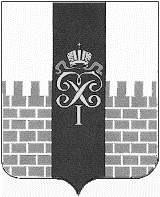 